Risque des tremblements de terre au Canada 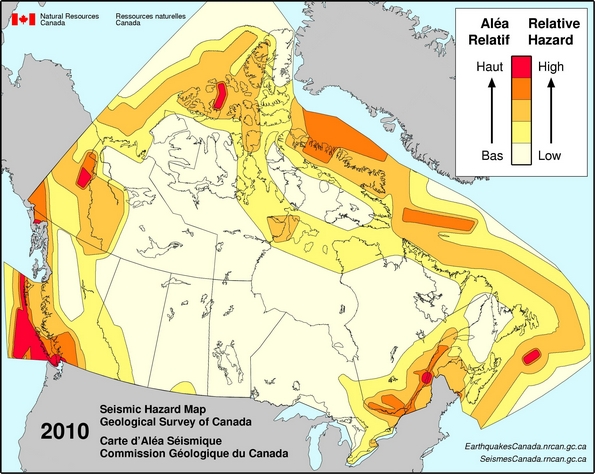 LE NUMÉRO DE TREMBLEMENTS MONDIALE DE 7 OU PLUS SUR L’ÉCHELLE RICHTER  1973-2010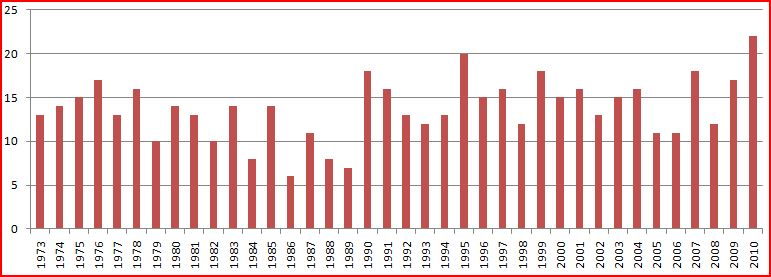 Risque des tremblements de terre au CanadaQuels 3 endroits (en général) sont au plus grave danger d’un tremblement au Canada? Quels endroits on le moins de danger ? Nommez plusieurs endroits pour chacun.Quelles formations géologiques se trouvent près des endroits les plus en danger? Quel processus a créé ces formations et comment est-ce qu’ils interagissent pour causer un tremblement ? Les tremblements plus que 7.0 sur l’échelle Richter sont considérés très dangereux et destructeurs au paysage construit par les humaines (eg. Les bâtiments, les ponts, etc). Quelle tendance est-ce que le graphe nous dit du risque en général d’avoir un 7.0 ou plus haut quelque part dans le monde? Les tremblements, différent des tornades, peuvent se passer à n’importe temps de l’année, sans avertissement. Comment le gouvernement/les personnes peuvent-ils se préparer pour un tremblement au future? Quelle est la risque d’un tremblement (haut, moyen, bas) pour les endroits suivants:Toronto, Ontario:Victoria, Colombie-Britannique:La ville de Québec, Quebec:Winnipeg, Manitoba: L’Arctique du nord: 